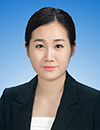 Career ObjectiveTo fulfil my passion and enthusiasm as a worker Relevant Skills Teamwork 	Teaming to help orphaned children in Longjing, China by teaching them drama, sports and English, whilst supporting the team through the significant change in lifestyle.Problem Solving	Rank 1st in High School for mathematics, receiving 95 for 2u maths and 92 for 3u maths	Solving issues regarding crowd control     Education 2011 - 2014 		Bachelor of Commerce and Arts			University of Sydney 2005 – 2010		Higher School Certificate 			Toongabbie Christian SchoolOverall HSC performance (2010) 			96.60 ATARProfessional ExperienceNov 2012 – June 2014        Valleygirl, Harbourside Shopping Centre (Sales Assistant) Responsibilities:Opening and Closing the store (closing the register)Visual Merchandising Stock Count Customer ServiceCleaning the store (vacuuming, mopping, sweeping, wiping)Opening stock and hanging them in appropriate areasJune 2010 – June 2012        Cordelias Café, 586 Darling st Rozelle (Part Time – Waitress) Responsibilities:Serving the customers with a friendly approach Taking orders from customersServing and making simple meals such as sandwiches and breakfast menusMaking cold drinks such as smoothies, frappes and milkshakesWashing dishes and cleaning the store when closed Nov 2011 – Jan 2012      David Jones, Bondi Junction, kitchenware department (Christmas Casual Sales Assistant)                                                    Responsibilities:Managing stock levelsAssisting customers with a polite manner on kitchenware appliances Introducing customers to David Jones American Express card benefitsOperating the register – closing the register Arranging and organising the store and stock Nov 2010 – May 2011      SES (women’s clothing store), Blacktown Westpoint and Mt Druitt Westfield                                       (Part time Sales Assistant) Employee No. J02662                                                  Responsibilities:                                                   Tidying up the clothes racks regularly for a clean and better looking store                                                   Opening and Closing the store                                                   Operating the Register                                                   Serving Customers with greetings and approaching them with help                                                   Opening and packing new sets of clothes (putting on security tags and pricing them                                                    with the appropriate price)                                                   Cleaning the Store at the end of the day                                                   Managing stock levels Additional Skill & InformationLanguages:	Fluent in Korean and English, and limited understanding of Japanese  Computer Skills: 	High proficiency in Microsoft Office applications (Word, Excel, Powerpoint)Interests: 	Snowboarding, Boxing, Nail Art